Каримов Марат Канифович 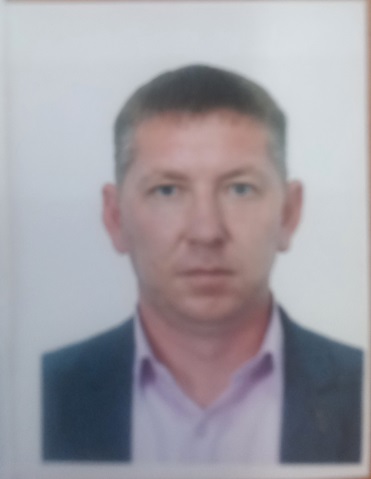 начальник Азнакаевской РЭГС ЭПУ «Бугульмагаз»КОНТАКТЫ             Адрес:                           423330, РТ, г.Азнакаево, ул. Гагарина, 10                           Телефон:                   8(85592) 9-43-64, сот. 8-917-873-23-15                   E-Mail:                                   marat2011-k@mail.ru                           Ссылка на официальный сайт:                           https://kazan-tr.gazprom.ru/                            Ссылка на подачу заявления                           https://kazan-tr.gazprom.ru/about/agreement/ Наименование ресурсоснабжающей организации: Азнакаевская РЭГС ЭПУ «БУГУЛЬМАГАЗ», газовая служба.Территория действия организации: г.Азнакаево, пгт.Актюбинский.